Karta nr 4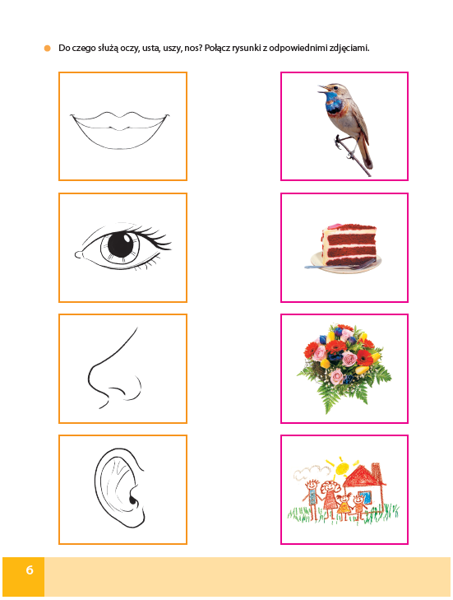 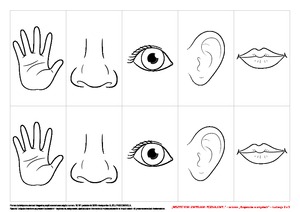 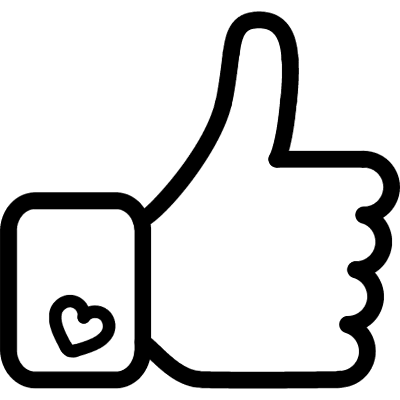 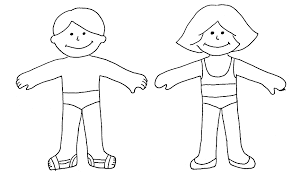 